TALLER DEL GRADO ONCEIndicador de desempeño: Comprende la importancia de la actividad física para la mejora de la salud y la conservación de la misma.Tema:   Salud y actividad física  Nota 1: Las fotos del trabajo debe ser enviado al correo juliangov@campus.com.co con el nombre de la niña y grado.SaludEs un estado de bienestar o de equilibrio que puede ser visto a nivel subjetivo (un ser humano asume como aceptable el estado general en el que se encuentra) o a nivel objetivo (se constata la ausencia de enfermedades o de factores dañinos en el sujeto en cuestión). El término salud se contrapone al de enfermedad, y es objeto de especial atención por parte de la medicina y de las ciencias de la salud.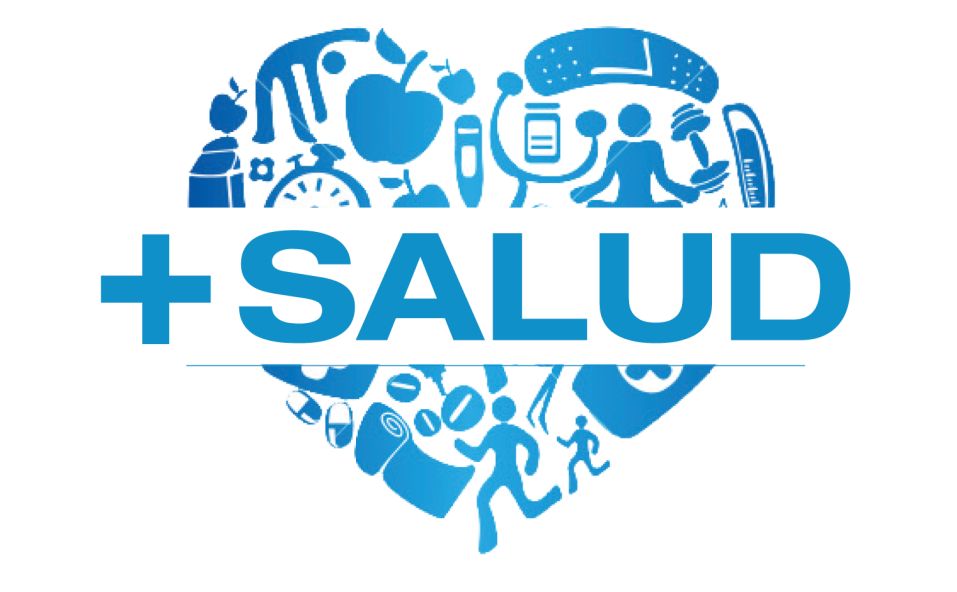 ActividadInvestiga sobre los cuidados y prevenciones que se deben tener a la hora de enfrentar el covid 19. ¿Qué cuidados están tomando tú y tu familia para prevenir el contagio?